                           CHERS CLIENTS, 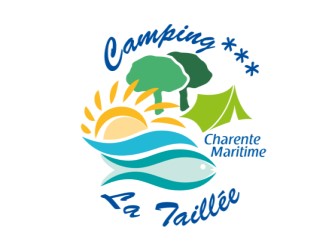 Lors de votre arrivée : Faire l’inventaire selon la liste affichée au dos, nous informer sous 12H des objets manquants. Passé ce délai aucune réclamation ne sera possible.                                     :  Mettre les alèses de protection sur les lits et sur les oreillers avant utilisation. (Obligatoire).Pour votre confort, en cas d’anomalie durant votre séjour, merci de le signaler à la réception afin que nous puissions intervenir au plus vite.En cas de dégradation ou de manque lors de l’état des lieux de sortie, le remplacement vous sera facturé.Lors de votre départ : ENTRE 8H ET 10H (juillet et août) et avant 11H hors saisonPour le ménage de fin de séjour, nous vous demandons de restituer le mobil-home dans l’état dans lequel vous l’avez trouvé.Nos locatifs sont nettoyés et désinfectés entre chaque location pour votre bien être.  A la fin de votre séjour, avant de quitter votre locatif, nous vous demanderons de :Retirer uniquement les alèses de protection en les mettant dans un sac poubelle fermé dans le container des ordures ménagères.Laisser toutes les fenêtres entre ouvertes sauf en cas de pluie.Déposer les clés dans la boîte à clés ou à la réception.Après notre visite, la caution sera alors détruite (chèque) ou annuler (carte bancaire).Si le Mobil home n’est pas rendu propre, un montant de 60€ vous sera déduit de la caution (voir plus selon l’état).IL EST STRICTEMENT INTERDIT DE FUMER DANS LE MOBIL HOMEAttention :          - Par temps de pluie la terrasse peut être glissante                               - Barbecues et planchas interdits sur les emplacements et sur les terrasses                               - Ne pas laisser les poubelles sur la terrasse                                - Ne rien jeter dans les WC (lingettes, tampons…)Nous vous souhaitons un agréable séjour dans notre camping et restons à votre disposition pour tous renseignements …….                                                Pascale et Laurent CarassoInventaire des Mobil-homes de 4 à 7 personnes.Inventaire des Mobil-homes de 4 à 7 personnes.Inventaire des Mobil-homes de 4 à 7 personnes.QTEQTE         VAISSELLE1Essoreur à salade6/8Assiettes plates1Plateau4/6Assiettes creuses1Bac à glaçons4/6Assiettes dessert1Dessous de plat4 /6Petits verres1Cendrier4/6Grands verres1Cloche à micro-onde6/8Fourchettes1 Carafe à eau6/8Couteaux1Plat6/8Petites cuillèresMATERIEL D’ENTRETIEN6/8Cuillères à soupe1Poubelle4/6Bols1Balai4/6Tasses1Range couverts1Grand couteau1Seau + balai à franges1Couteau à pain1Pelle+ balayette1Cuillère en bois1Brosse WC1Couteau à huître    MOBILIER INTERIEUR1Louche 2/4Chaises1Écumoire1Table1Éplucheur à légumes1Micro-onde1Ouvre boîte1Cafetière électrique1Tire-bouchon1Télé + 1 télécommande1Passoire            LITERIE1Planche à découper4/7Oreillers1Verre doseur1/2Grandes couvertures polaire3Casseroles2/5Petites couvertures polaire1CouvercleMOBILIER EXTERIEUR1/2Poêles4/6Chaises1Faitout1Table1/2Saladiers1/2Bains de soleil1Lot de couverts à salade1Etendoir